проектПОЛОЖЕНИЕ о проведении VII выставки творческих работ членов Представительства Международного Союза педагогов-художников в Свердловской области «ВЕСЬ МИР - ТЕАТР, А ЛЮДИ В НЁМ АКТЁРЫ» Учредители и организаторы:Совет  Свердловского представительства творческой общественной организации «Международный Союз педагогов-художников»;Цели и задачи:Знакомство с творческими достижениями членов Международного Союза педагогов-художников, работающих в образовательных учреждениях Свердловской области и ветеранов художественного образования;Конкурс и определение лучших творческих работ, награждение их дипломами Свердловского представительства Международного Союза педагогов-художников, всех участников, работы которых прошли отбор выставкомом и вошли в экспозицию выставки сертификатами участников.Информирование Правления Союза и широкой общественности о творческих поисках и достижениях членов Свердловского представительства МСПХ.Участники:Действительные члены Международного Союза педагогов-художников Свердловского представительства (не имеющие задолженности по членским взносам, прошедшие перерегистрацию в Правлении МСПХ).Сроки проведения:Открытие выставки планируется в середине января 2020 года.Место проведения:Будет определено позднее.Порядок организации выставки:Советом Представительства Международного Союза педагогов-художников образован выставочный комитет для приема заявок, отбора представляемых работ, создания экспозиции выставки, организации её открытия,  проведения конкурса и определения Лауреатов VII выставки творческих работ членов Свердловского Представительства МСПХ.В состав выставкома по решению Совета Свердловского представительства МСПХ вошли:Малинов Виктор Алексеевич – искусствовед, председатель (г.Екатеринбург);Бубнова Маргарита Геннадьевна – искусствовед, (г.Екатеринбург);Лопато Алексей Борисович – профессор УрГАХУ, член Союза художников России (г.Екатеринбург);Малышев Сергей Александрович – преподаватель Гимназии № 8 – Лицей им.С.П.Дягилева, член Союза художников России (г.Екатеринбург);Степанов Александр Владимирович – доцент РГППУ, член Союза художников России.Тема выставки – конкурса «Весь мир – театр, а люди в нём актёры».Инициаторы и организаторы выставки, опираясь на известный высокий творческий и профессиональный уровень членов представительства Международного Союза педагогов-художников в Свердловской области, предлагают погрузиться в философский смысл фразы Вильяма Шекспира в комедии «Как вам это понравится». Это размышление о жизни человека прошлого, либо настоящего, а может и будущего в понимании художника, в представлении его мироощущения.Выставочный комитет  рассмотрит и примет к участию работы, отвечающие  теме и выполненные в технике живописи и графики.Первоначально участники представляют 14 декабря 2019 г. заявку в электронном виде на адрес: grafsa53@mail.ru , и 2-3 качественные фотографии  предлагаемых для участия в выставке работ.После отбора работ выставкомом авторам будет  направлено извещение о приёмке работ в оформленном для экспозиции виде с этикеткой на обратной стороне: ФИО, город, название работы, год создания, материал, техника исполнения.О месте, дате и времени приёма работ, открытии выставки будет объявлено особо.Участники выставки при сдаче работ вносят организационный взнос в размере 300 рублей для организации выставки, изготовления рекламной продукции, монтажа и демонтажа экспозиции. Взносы будут приниматься наличными по  реестру.О дате возврата работ участникам будет сообщено дополнительно. Председатель Совета представительства Международного Союза педагогов-художников в Свердловской области, -                                                             В.К.АникинВильям Шекспир.«Весь мир — театр, а люди в нём актёры»…«Весь мир театрВ нем женщины, мужчины — все актеры.У них свои есть выходы, уходы,И каждый не одну играет роль.Семь действий в пьесе той. Сперва младенец,Ревущий громко на руках у мамки...Потом плаксивый школьник с книжкой сумкой,С лицом румяным, нехотя, улиткойПолзущий в школу. А затем любовник,Вздыхающий, как печь, с балладой грустнойВ честь брови милой. А затем солдат,Чья речь всегда проклятьями полна,Обросший бородой, как леопард,Ревнивый к чести, забияка в ссоре,Готовый славу бренную искатьХоть в пушечном жерле. Затем судьяС брюшком округлым, где каплун запрятан,Со строгим взором, стриженой бородкой,Шаблонных правил и сентенций кладезь,—Так он играет роль. Шестой же возраст —Уж это будет тощий Панталоне,В очках, в туфлях, у пояса — кошель,В штанах, что с юности берег, широкихДля ног иссохших; мужественный голосСменяется опять дискантом детским:Пищит, как флейта... А последний акт,Конец всей этой странной, сложной пьесы —Второе детство, полузабытье:Без глаз, без чувств, без вкуса, без всего…»Монолог Жака из комедии  Вильяма Шекспира "Как вам это понравится"ЗАЯВКА на участие  в VII выставке творческих работ членов Свердловского представительства Международного Союза педагогов-художников«ВЕСЬ МИР-  ТЕАТР, А ЛЮДИ В НЁМ АКТЁРЫ»Прошу включить меня в число участников выставкиФ.И.О участника ______________________________________________________________________________________________________________Город, район ____________________________________________________Место работы, должность _________________________________________________________________________________________________________Участие в творческих Союзах ________________________________________________________________________________________________________________________________________________________________________________________________С условиями организации и проведения выставки согласен (согласна) _________«______»__________________2019г.___________________     ___________________________           /подпись/                                                 /расшифровка/Контактный телефон ______________________________E-mail ___________________________________________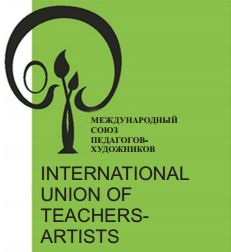 ПРЕДСТАВИТЕЛЬСТВОМЕЖДУНАРОДНОГО СОЮЗА ПЕДАГОГОВ-ХУДОЖНИКОВ В СВЕРДЛОВСКОЙ ОБЛАСТИ623850; г. Ирбит, Свердловской области, ул. Советская, 17тел./ факс: (34355)6-39-14; e-mail: irbitdschoolart@list.ru  №Название работыТехника исполненияГод созданияРазмеры